Правила пользования газом!24 ноября 2017 г.ГО и ЧС / Новости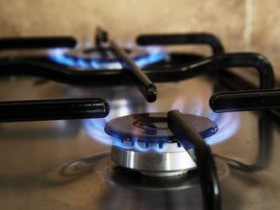 Нельзя привязывать веревки к газопроводам, сушить белье и волосы над зажженной плитой, самовольно переустанавливать и ремонтировать газовые приборы, баллоны, арматуру, оставлять без присмотра работающие газовые приборы.- При неисправности газового оборудования или при запахе газа, следует немедленно прекратить пользование прибором, перекрыть краны на плите и вентиль на баллоне или флажок на редукторе, вызвать аварийную службу по телефону "04" и тщательно проветрить помещение. В это время нельзя пользоваться открытым огнем, включать и выключать электроприборы и электроосвещение.Способы обнаружения утечки газа. На поверхности мыльной воды, налитой вдоль газовых труб, в местах утечки образуются пузырьки. В случае сильной утечки газ вырывается со свистом. Характерный запах, который выделяет газ, становится сильнее вблизи места утечки.- Никогда не ищите место утечки газа с помощью открытого пламени, например, горящей спички. Постарайтесь прекратить подачу газа, если это возможно. Обязательно вызовите газовую службу.В целях предупреждения пожаров и недопущения травмирования и гибели людей следуйте правилам безопасности:- постоянно проверяйте тягу, держите форточки в помещениях, где установлены газовые приборы, открытыми. Горящий газ сжигает кислород; поэтому необходимо, чтобы в помещении обеспечивалась постоянная вентиляция. Не затыкайте вентиляционные отверстия зимой;- не оставляйте работающие газовые приборы без присмотра, если они не имеют соответствующей автоматики и не рассчитаны на непрерывную работу;- не используйте газовые плиты для отопления, а помещения, где установлены газовые приборы, для сна и отдыха;- по окончании пользования газом закрыть краны на газовых приборах, вентили перед ними, а при пользовании баллонами — и вентили баллонов;- регулярно проверяйте герметичность шлангов и резьбовых соединений на трубах с помощью мыльной пены;- содержите газовую плиту в чистоте;- уходя из квартиры, перекрывайте газ на трубе газопровода или закручивайте вентиль на газовом баллоне.Помните, обычно утечки газа происходят в результате пробоя шланга, соединяющего газопровод с плитой, разгерметизации резьбовых соединений, забывчивости людей, оставляющих открытыми вентили, шалости детей, заливания пламени водой, перелившейся через край посуды.Выполняйте все требования пожарной безопасности при использовании бытового газа и эксплуатации газовых приборов, т.к. несоблюдение данных требований влечет за собой возникновение пожаров, вследствие которого гибнут люди, уничтожается домашнее имущество, наносится государству и собственникам материальный ущерб и т.д.Помните, что вы несете ответственность за исправность газового оборудования внутри квартиры. При продаже любой газовый аппарат должен быть снабжен инструкцией по эксплуатации. Лицо, устанавливающее аппарат, должно выдать вам документ, удостоверяющий, что работы произведены в соответствии с техническими нормами и правилами безопасности. Гибкие шланги должны быть по возможности короткими (не более 2м). Убедитесь, что они плотно надеты на кран. Максимальный срок службы гибкого шланга - четыре года, (предельный может быть проставлен на шланге), но осторожность требует заменять его каждые два года. Зажимной хомут шланга должен обеспечивать полную герметизацию, но не старайтесь зажимать его слишком сильно, так как это может прорвать шланг и вызвать утечку газа. Не забывайте, что применяемый в быту газ взрывоопасен, поэтому, при пользовании газовыми приборами, необходимо соблюдать правила пожарной безопасности!